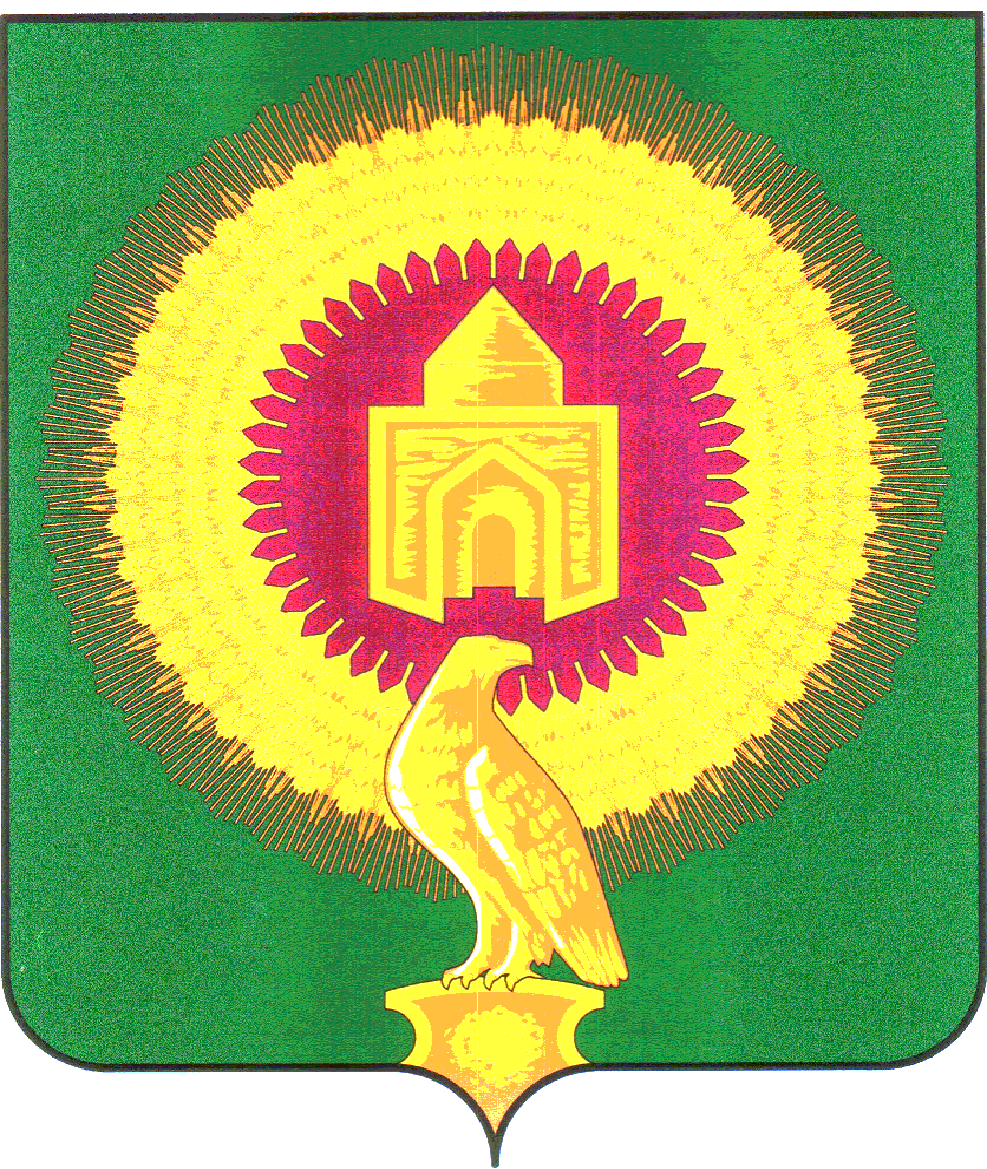 СОВЕТ ДЕПУТАТОВВАРНЕНСКОГО СЕЛЬСКОГО ПОСЕЛЕНИЯВАРНЕНСКОГО МУНИЦИПАЛЬНОГО РАЙОНАЧЕЛЯБИНСКОЙ ОБЛАСТИРЕШЕНИЕот 30 ноября 2023 года               № 21О внесении изменений и дополненийв бюджет Варненского сельскогопоселения на 2023 год и на плановый период 2024 и 2025 годовСовет депутатов Варненского сельского поселения РЕШАЕТ:1. Внести в бюджет Варненского сельского поселения на 2023 год и на плановый период 2024 и 2025 годов, принятый Решением Совета депутатов Варненского сельского поселения Варненского муниципального района Челябинской области от 22 декабря 2022 года № 33(с изменениями от 24 января 2023 года № 3; от 31 марта 2023 года № 4; от 30 июня 2023г. №9; от29 сентября 2023г.) следующие изменения:1) в статье 1:в пункте 1 пп.1 слова «в сумме 162013,87 тыс. рублей» заменить на слова «в сумме 164705,41 тыс. рублей», слова «в сумме 148092,58 тыс. рублей» заменить на слова «в сумме 150784,12 тыс. рублей»;в пункте 1 п.п. 2 слова «в сумме 165102,24  тыс. рублей» заменить на слова «в сумме 167793,78 тыс. рублей»;в пункте 2 пп.1 слова «в сумме 36717,14 тыс. рублей» заменить на слова «в сумме 64349,88тыс. рублей», слова «в сумме 22731,70 тыс. рублей» заменить на слова «в сумме 50364,44 тыс. рублей»;в пункте 2 пп.2 слова «в сумме 36717,14 тыс. рублей» заменить на слова «в сумме 64349,88 тыс. рублей».- приложение 2 изложить в новой редакции (приложение № 1 к настоящему Решению);- приложение 4 изложить в новой редакции (приложение № 2 к настоящему Решению);- приложение 3 изложить в новой редакции (приложение № 3 к настоящему Решению);- приложение 5 изложить в новой редакции (приложение № 4 к настоящему Решению);- приложение 10 изложить в новой редакции (приложение № 5 к настоящему Решению).2. Настоящее Решение вступает в силу со дня его подписания и обнародования.Глава Варненского сельского  поселения	А.Н.РябоконьПредседатель Совета депутатов	Л.Ю.СтуденикинаПриложение 1к решению «О внесении изменений и дополненийв бюджет Варненского сельского поселенияна 2023 год и на плановый период 2024 и 2025 годов»от 30 ноября 2023 года №21 Приложение 2к решению «О бюджете Варненского сельского поселенияна 2023 год и на плановый период 2024 и 2025 годов»от 22 декабря 2022 года № 33Распределение бюджетных ассигнований по разделам, подразделам, целевым статьям, группам видов расходов классификации расходов бюджета Варненского сельского поселения на 2023 год	      (тыс. руб.)Приложение 2к решению «О внесении изменений и дополненийв бюджет Варненского сельского поселенияна 2023 год и на плановый период 2024 и 2025 годов»от 30 ноября 2023 года №21 Приложение 4к решению «О бюджете Варненского сельского поселенияна 2023 год и на плановый период 2024 и 2025 годов»от 22 декабря 2022 года № 33Ведомственная структура расходов бюджета Варненского сельского поселенияна 2023 год	      (тыс. руб.)Приложение 3к решению «О внесении изменений и дополненийв бюджет Варненского сельского поселенияна 2023 год и на плановый период 2024 и 2025 годов»от 30 ноября 2023 года №21 Приложение 3к решению «О бюджете Варненского сельского поселенияна 2023 год и на плановый период 2024 и 2025 годов»от 22 декабря 2022 года № 33Распределение бюджетных ассигнований по разделам, подразделам, целевым статьям, группам видов расходов классификации расходов бюджета Варненского сельского поселения на 2024-2025 годы(тыс. руб.)Приложение 4к решению «О внесении изменений и дополненийв бюджет Варненского сельского поселенияна 2023 год и на плановый период 2024 и 2025 годов»от 30 ноября 2023 года №21 Приложение 5к решению «О бюджете Варненского сельского поселенияна 2023 год и на плановый период 2024 и 2025 годов»от 22 декабря 2022 года № 33Ведомственная структура расходов бюджета Варненского сельского поселенияна 2024-2025 годы(тыс. руб.)Приложение 5к решению «О внесении изменений и дополненийв бюджет Варненского сельского поселенияна 2023 год и на плановый период 2024 и 2025 годов»от 30 ноября 2023 года № 21Приложение 10к решению «О бюджете Варненского сельского поселенияна 2023 год и на плановый период 2024 и 2025 годов»от 22 декабря 2022 года № 33Источники внутреннего финансирования дефицита бюджета Варненского сельского поселения на 2023 годНаименование показателяКБККБККБККБКТекущий годНаименование показателяРазделПодразделКЦСРКВРТекущий год123456ВСЕГО:167 793,78ОБЩЕГОСУДАРСТВЕННЫЕ ВОПРОСЫ0139 529,83Функционирование высшего должностного лица субъекта Российской Федерации и муниципального образования01021 246,72Поощрение муниципальных управленческих команд в Челябинской области0102990009922064,12Фонд оплаты труда государственных (муниципальных) органов0102990009922012149,25Взносы по обязательному социальному страхованию на выплаты денежного содержания и иные выплаты работникам государственных (муниципальных) органов0102990009922012914,87Расходы общегосударственного характера010299004000001 182,60Глава муниципального образования010299004203011 182,60Фонд оплаты труда государственных (муниципальных) органов01029900420301121908,30Взносы по обязательному социальному страхованию на выплаты денежного содержания и иные выплаты работникам государственных (муниципальных) органов01029900420301129274,30Функционирование Правительства Российской Федерации, высших исполнительных органов государственной власти субъектов Российской Федерации, местных администраций01048 582,74Расходы общегосударственного характера010499004000008 479,07Центральный аппарат010499004204018 479,07Фонд оплаты труда государственных (муниципальных) органов010499004204011212 992,86Взносы по обязательному социальному страхованию на выплаты денежного содержания и иные выплаты работникам государственных (муниципальных) органов01049900420401129903,84Прочая закупка товаров, работ и услуг010499004204012443 213,58Закупка энергетических ресурсов010499004204012471 313,74Иные межбюджетные трансферты0104990042040154055,05Уплата налога на имущество организаций, земельного и транспортного налога01049908900000103,67Уплата налога на имущество организаций, земельного и транспортного налога государственными органами01049908920401103,67Уплата налога на имущество организаций и земельного налога0104990892040185198,62Уплата прочих налогов, сборов010499089204018525,05Обеспечение деятельности финансовых, налоговых и таможенных органов и органов финансового (финансово-бюджетного) надзора01062 079,70Расходы общегосударственного характера010699004000002 079,70Центральный аппарат010699004204012 079,70Фонд оплаты труда государственных (муниципальных) органов010699004204011211 575,53Взносы по обязательному социальному страхованию на выплаты денежного содержания и иные выплаты работникам государственных (муниципальных) органов01069900420401129504,17Резервные фонды01114,00Расходы общегосударственного характера011199004000004,00Резервный фонд администрации сельского поселения011199004706004,00Резервные средства011199004706008704,00Другие общегосударственные вопросы011327 616,67Оснащение мест (площадок) накопления твердых коммунальных отходов0113640006400294,79Прочая закупка товаров, работ и услуг0113640006400224494,79Закупка первичных средств пожаротушения, оборудование пожарных щитов, проверка и перезарядка огнетушителей01137100071003161,06Прочая закупка товаров, работ и услуг01137100071003244161,06Подготовка на кадастровый учёт и регистрация права01137200072003207,20Прочая закупка товаров, работ и услуг01137200072003244207,20Формирование муниципальной собственности (жилых и нежилых помещений, зданий, земельных участков и иных основных средств), проведение ремонтных, восстановительных работ объектов муниципальной собственности0113720007200426 347,57Прочая закупка товаров, работ и услуг0113720007200424426 347,57Подготовка технического плана и схем на недвижимое и движимое имущество0113720007200594,40Прочая закупка товаров, работ и услуг0113720007200524494,40Освещение населённых пунктов0113740007400139,00Прочая закупка товаров, работ и услуг0113740007400124439,00Приобретение и установка камер уличного видеонаблюдения0113750007500116,60Прочая закупка товаров, работ и услуг0113750007500124416,60Другие мероприятия в рамках вопросов местного значения0113990009900210,08Прочая закупка товаров, работ и услуг0113990009900224410,08Реализация инициативных проектов01139900099600599,97Реализация инициативного проекта "Приобретение и установка детской площадки в п.Кызыл-Маяк"0113990009960Z599,97Прочая закупка товаров, работ и услуг0113990009960Z244599,97Расходы общегосударственного характера0113990040000046,00Резервный фонд администрации сельского поселения0113990047060046,00Прочая закупка товаров, работ и услуг0113990047060024446,00НАЦИОНАЛЬНАЯ ОБОРОНА02658,70Мобилизационная и вневойсковая подготовка0203658,70Подпрограмма "Допризывная подготовка молодежи в Челябинской области"02034630000000658,70Осуществление полномочий по первичному воинскому учету на территориях, где отсутствуют военные комиссариаты02034630051180658,70Фонд оплаты труда государственных (муниципальных) органов02034630051180121482,87Взносы по обязательному социальному страхованию на выплаты денежного содержания и иные выплаты работникам государственных (муниципальных) органов02034630051180129145,83Прочая закупка товаров, работ и услуг0203463005118024430,00НАЦИОНАЛЬНАЯ БЕЗОПАСНОСТЬ И ПРАВООХРАНИТЕЛЬНАЯ ДЕЯТЕЛЬНОСТЬ031 811,18Защита населения и территории от чрезвычайных ситуаций природного и техногенного характера, пожарная безопасность03101 811,18Предупреждение чрезвычайных ситуаций031025000250061 763,18Прочая закупка товаров, работ и услуг031025000250062441 763,18Опашка противопожарных полос0310710007100248,00Прочая закупка товаров, работ и услуг0310710007100224448,00НАЦИОНАЛЬНАЯ ЭКОНОМИКА0484 810,40Дорожное хозяйство (дорожные фонды)040984 810,40Содержание улично-дорожной сети и искусственных сооружений Варненского муниципального района040918000180015 882,75Прочая закупка товаров, работ и услуг040918000180012445 882,75Капитальный ремонт и ремонт улично-дорожных сетей и искусственных сооружений на них04091800018002998,05Прочая закупка товаров, работ и услуг04091800018002244998,05Мероприятия по совершенствованию движения пешеходов и предупреждению аварийности с участием пешеходов040924000240026 779,31Прочая закупка товаров, работ и услуг040924000240022446 779,31Совершенствование организации дорожного движения0409240002400392,57Прочая закупка товаров, работ и услуг0409240002400324492,57Ремонт объекта: Плотина-дамба участок дороги ул.Магнитогорская с.Варна0409650006500443 424,98Прочая закупка товаров, работ и услуг0409650006500424443 424,98Капитальный ремонт, ремонт и содержание автомобильных дорог общего пользования местного значения040965000S605027 632,74Прочая закупка товаров, работ и услуг040965000S605024427 632,74ЖИЛИЩНО-КОММУНАЛЬНОЕ ХОЗЯЙСТВО0522 792,69Жилищное хозяйство0501130,02Подпрограмма "Капитальный ремонт многоквартирных домов на территории Варненского муниципального района с муниципального жилого фонда"05010960000000130,02Оплата взносов за капитальный ремонт многоквартирных домов на территории Варненского муниципального района05010960009001130,02Прочая закупка товаров, работ и услуг05010960009001244130,02Благоустройство050321 005,77Освещение населённых пунктов050374000740015 268,19Закупка энергетических ресурсов050374000740012475 268,19Организация благоустройства и озеленения территории поселения0503740007400211 719,43Прочая закупка товаров, работ и услуг0503740007400224411 623,36Закупка энергетических ресурсов0503740007400224796,07Обслуживание и ремонт сетей уличного освещения050374000740032 262,20Прочая закупка товаров, работ и услуг050374000740032442 262,20Прочие мероприятия по благоустройству050374000740041 102,55Прочая закупка товаров, работ и услуг05037400074004244646,52Иные межбюджетные трансферты05037400074004540456,03Обслуживание и содержание систем хранения информации05037500075002350,00Прочая закупка товаров, работ и услуг05037500075002244350,00Благоустройство территории сельских поселений0503800008008056,58Освещение населённых пунктов0503800008008156,58Закупка энергетических ресурсов0503800008008124756,58Другие мероприятия в рамках вопросов местного значения0503990009900279,55Прочая закупка товаров, работ и услуг0503990009900224479,55Реализация мероприятий по благоустройству сельских территорий05039906000000167,28Расходы на прочие мероприятия по благоустройству поселений05039906000500167,28Прочая закупка товаров, работ и услуг05039906000500244167,28Другие вопросы в области жилищно-коммунального хозяйства05051 656,90Подпрограмма "Комплексное развитие систем водоснабжения и водоотведения Варненского муниципального района0505091000000064,20Ремонт водонапорных сетей0505091000900164,20Прочая закупка товаров, работ и услуг0505091000900124464,20Подпрограмма "Комплексное развитие систем теплоснабжения Варненского муниципального района"050509300000001 592,70Модернизация систем теплоснабжения05050930009001852,00Прочая закупка товаров, работ и услуг05050930009001244852,00Разработка и корректировка схем теплоснабжения05050930009002177,05Прочая закупка товаров, работ и услуг05050930009002244177,05Ремонт сетей теплоснабжения05050930102000563,65Прочая закупка товаров, работ и услуг05050930102000244563,65ОХРАНА ОКРУЖАЮЩЕЙ СРЕДЫ067 791,15Другие вопросы в области охраны окружающей среды06057 791,15Мероприятия межпоселенческого характера по охране окружающей среды в Варненском муниципальном районе060509200090015 298,32Прочая закупка товаров, работ и услуг060509200090012445 298,32Оснащение мест (площадок) накопления твердых коммунальных отходов060564000640022 424,30Прочая закупка товаров, работ и услуг060564000640022442 424,30Региональный проект «Комплексная система об-ращения с твердыми коммунальными отходами»0605640G20000068,53Обеспечение контейнерным сбором образующихся в жилом фонде ТКО0605640G24312068,53Прочая закупка товаров, работ и услуг0605640G24312024468,53КУЛЬТУРА, КИНЕМАТОГРАФИЯ081 592,70Другие вопросы в области культуры, кинематографии08041 592,70Культурно-досуговые учреждения080463001000001 592,70Проведение праздничного мероприятия День Варны и День металлурга080463001630021 592,70Прочая закупка товаров, работ и услуг080463001630022441 037,90Премии и гранты08046300163002350554,80ФИЗИЧЕСКАЯ КУЛЬТУРА И СПОРТ118 807,14Массовый спорт11028 807,14Приобретение спортивного инвентаря и оборудо-вания для физкультурно-спортивных организаций110220000S00442 233,21Прочая закупка товаров, работ и услуг110220000S00442442 233,21Оплата услуг специалистов по организации физкультурно-оздоровительной и спортивно-массовой работы с населением старшего поколения110220000S004Д291,83Прочая закупка товаров, работ и услуг110220000S004Д244291,83Оплата услуг специалистов по организации физкультурно-оздоровительной и спортивно-массовой работы с населением, занятым в экономике110220000S004М291,83Прочая закупка товаров, работ и услуг110220000S004М244291,83Совершенствование системы физического воспитания различных категорий и групп населения и обеспечение организации и проведения спортивно- массовых мероприятий и соревнований по видам спорта.1102200010000085,00Организация и проведение мероприятий в сфере физической культуры и спорта1102200012040085,00Прочая закупка товаров, работ и услуг1102200012040024485,00ГТО11022000200000311,83Оснащение спортивным инвентарем, оборудованием и содержание центра ГТО1102200022000120,00Прочая закупка товаров, работ и услуг1102200022000124420,00Заработная плата инструктору по адаптивному спорту и инструктору по ГТО11022000220400291,83Фонд оплаты труда учреждений11022000220400111224,14Взносы по обязательному социальному страхованию на выплаты по оплате труда работников и иные выплаты работникам учреждений1102200022040011967,69Внедрение многоуровневой системы проведения спортивных мероприятий с целью централизованной подготовки сборных команд Варненского района и обеспечение их участия в областных, Всероссийских официальных спортивных мероприятиях и соревнованиях1102200030000093,80Организация и проведение физкультурных и спортивных мероприятий с целью централизованной подготовки сборных команд Варненского муниципального района и обеспечение их участия в областных, Всероссийских спортивных мероприятиях и соревнованиях по видам спорта в соответствии с единым календарным планом1102200032000493,80Прочая закупка товаров, работ и услуг1102200032000424493,80Развитие адаптивной физической культуры и спорта11022000600000583,66Оплата услуг специалистов по организации физкультурно-оздоровительной и спортивно-массовой работы с лицами с ограниченными возможностями здоровья110220006S0047583,66Прочая закупка товаров, работ и услуг110220006S0047244583,66Развитие физической культуры и массового спорта в сельском поселении110270000700013 712,72Фонд оплаты труда учреждений110270000700011112 555,67Иные выплаты персоналу учреждений, за исключением фонда оплаты труда110270000700011123,09Взносы по обязательному социальному страхованию на выплаты по оплате труда работников и иные выплаты работникам учреждений11027000070001119713,15Прочая закупка товаров, работ и услуг11027000070001244347,30Премии и гранты1102700007000135089,52Уплата прочих налогов, сборов110270000700018524,00Укрепление материально-технической базы физической культуры и массового спорта11027000070002310,05Прочая закупка товаров, работ и услуг11027000070002244310,05Содержание и коммунальное обслуживание здания спортзала11027000070003685,39Прочая закупка товаров, работ и услуг11027000070003244135,71Закупка энергетических ресурсов11027000070003247549,68Уплата налога на имущество организаций, земельного и транспортного налога11027000070079207,83Уплата налога на имущество организаций и земельного налога11027000070079851207,83Наименование показателяКБККБККБККБККБКТекущий годНаименование показателяКВСРРазделПодразделКЦСРКВРТекущий год1234567ВСЕГО:167 793,78Администрация Варненского сельского поселения Варненского муниципального района Челябинской области820167 793,78ОБЩЕГОСУДАРСТВЕННЫЕ ВОПРОСЫ8200139 529,83Функционирование высшего должностного лица субъекта Российской Федерации и муниципального образования82001021 246,72Поощрение муниципальных управленческих команд в Челябинской области8200102990009922064,12Расходы на выплаты персоналу в целях обеспечения выполнения функций государственными (муниципальными) органами, казенными учреждениями, органами управления государственными внебюджетными фондами8200102990009922010064,12Расходы общегосударственного характера820010299004000001 182,60Глава муниципального образования820010299004203011 182,60Расходы на выплаты персоналу в целях обеспечения выполнения функций государственными (муниципальными) органами, казенными учреждениями, органами управления государственными внебюджетными фондами820010299004203011001 182,60Функционирование Правительства Российской Федерации, высших исполнительных органов государственной власти субъектов Российской Федерации, местных администраций82001048 582,74Расходы общегосударственного характера820010499004000008 479,07Центральный аппарат820010499004204018 479,07Расходы на выплаты персоналу в целях обеспечения выполнения функций государственными (муниципальными) органами, казенными учреждениями, органами управления государственными внебюджетными фондами820010499004204011003 896,70Закупка товаров, работ и услуг для обеспечения государственных (муниципальных) нужд820010499004204012004 527,32Межбюджетные трансферты8200104990042040150055,05Уплата налога на имущество организаций, земельного и транспортного налога82001049908900000103,67Уплата налога на имущество организаций, земельного и транспортного налога государственными органами82001049908920401103,67Иные бюджетные ассигнования82001049908920401800103,67Обеспечение деятельности финансовых, налоговых и таможенных органов и органов финансового (финансово-бюджетного) надзора82001062 079,70Расходы общегосударственного характера820010699004000002 079,70Центральный аппарат820010699004204012 079,70Расходы на выплаты персоналу в целях обеспечения выполнения функций государственными (муниципальными) органами, казенными учреждениями, органами управления государственными внебюджетными фондами820010699004204011002 079,70Резервные фонды82001114,00Расходы общегосударственного характера820011199004000004,00Резервный фонд администрации сельского поселения820011199004706004,00Иные бюджетные ассигнования820011199004706008004,00Другие общегосударственные вопросы820011327 616,67Оснащение мест (площадок) накопления твердых коммунальных отходов8200113640006400294,79Закупка товаров, работ и услуг для обеспечения государственных (муниципальных) нужд8200113640006400220094,79Закупка первичных средств пожаротушения, оборудование пожарных щитов, проверка и перезарядка огнетушителей82001137100071003161,06Закупка товаров, работ и услуг для обеспечения государственных (муниципальных) нужд82001137100071003200161,06Подготовка на кадастровый учёт и регистрация права82001137200072003207,20Закупка товаров, работ и услуг для обеспечения государственных (муниципальных) нужд82001137200072003200207,20Формирование муниципальной собственности (жилых и нежилых помещений, зданий, земельных участков и иных основных средств), проведение ремонтных, восстановительных работ объектов муниципальной собственности8200113720007200426 347,57Закупка товаров, работ и услуг для обеспечения государственных (муниципальных) нужд8200113720007200420026 347,57Подготовка технического плана и схем на недвижимое и движимое имущество8200113720007200594,40Закупка товаров, работ и услуг для обеспечения государственных (муниципальных) нужд8200113720007200520094,40Освещение населённых пунктов8200113740007400139,00Закупка товаров, работ и услуг для обеспечения государственных (муниципальных) нужд8200113740007400120039,00Приобретение и установка камер уличного видеонаблюдения8200113750007500116,60Закупка товаров, работ и услуг для обеспечения государственных (муниципальных) нужд8200113750007500120016,60Другие мероприятия в рамках вопросов местного значения8200113990009900210,08Закупка товаров, работ и услуг для обеспечения государственных (муниципальных) нужд8200113990009900220010,08Реализация инициативных проектов82001139900099600599,97Реализация инициативного проекта "Приобретение и установка детской площадки в п.Кызыл-Маяк"8200113990009960Z599,97Закупка товаров, работ и услуг для обеспечения государственных (муниципальных) нужд8200113990009960Z200599,97Расходы общегосударственного характера8200113990040000046,00Резервный фонд администрации сельского поселения8200113990047060046,00Закупка товаров, работ и услуг для обеспечения государственных (муниципальных) нужд8200113990047060020046,00НАЦИОНАЛЬНАЯ ОБОРОНА82002658,70Мобилизационная и вневойсковая подготовка8200203658,70Подпрограмма "Допризывная подготовка молодежи в Челябинской области"82002034630000000658,70Осуществление полномочий по первичному воинскому учету на территориях, где отсутствуют военные комиссариаты82002034630051180658,70Расходы на выплаты персоналу в целях обеспечения выполнения функций государственными (муниципальными) органами, казенными учреждениями, органами управления государственными внебюджетными фондами82002034630051180100628,70Закупка товаров, работ и услуг для обеспечения государственных (муниципальных) нужд8200203463005118020030,00НАЦИОНАЛЬНАЯ БЕЗОПАСНОСТЬ И ПРАВООХРАНИТЕЛЬНАЯ ДЕЯТЕЛЬНОСТЬ820031 811,18Защита населения и территории от чрезвычайных ситуаций природного и техногенного характера, пожарная безопасность82003101 811,18Предупреждение чрезвычайных ситуаций820031025000250061 763,18Закупка товаров, работ и услуг для обеспечения государственных (муниципальных) нужд820031025000250062001 763,18Опашка противопожарных полос8200310710007100248,00Закупка товаров, работ и услуг для обеспечения государственных (муниципальных) нужд8200310710007100220048,00НАЦИОНАЛЬНАЯ ЭКОНОМИКА8200484 810,40Дорожное хозяйство (дорожные фонды)820040984 810,40Содержание улично-дорожной сети и искусственных сооружений Варненского муниципального района820040918000180015 882,75Закупка товаров, работ и услуг для обеспечения государственных (муниципальных) нужд820040918000180012005 882,75Капитальный ремонт и ремонт улично-дорожных сетей и искусственных сооружений на них82004091800018002998,05Закупка товаров, работ и услуг для обеспечения государственных (муниципальных) нужд82004091800018002200998,05Мероприятия по совершенствованию движения пешеходов и предупреждению аварийности с участием пешеходов820040924000240026 779,31Закупка товаров, работ и услуг для обеспечения государственных (муниципальных) нужд820040924000240022006 779,31Совершенствование организации дорожного движения8200409240002400392,57Закупка товаров, работ и услуг для обеспечения государственных (муниципальных) нужд8200409240002400320092,57Ремонт объекта: Плотина-дамба участок дороги ул.Магнитогорская с.Варна8200409650006500443 424,98Закупка товаров, работ и услуг для обеспечения государственных (муниципальных) нужд8200409650006500420043 424,98Капитальный ремонт, ремонт и содержание автомобильных дорог общего пользования местного значения820040965000S605027 632,74Закупка товаров, работ и услуг для обеспечения государственных (муниципальных) нужд820040965000S605020027 632,74ЖИЛИЩНО-КОММУНАЛЬНОЕ ХОЗЯЙСТВО8200522 792,69Жилищное хозяйство8200501130,02Подпрограмма "Капитальный ремонт многоквартирных домов на территории Варненского муниципального района с муниципального жилого фонда"82005010960000000130,02Оплата взносов за капитальный ремонт многоквартирных домов на территории Варненского муниципального района82005010960009001130,02Закупка товаров, работ и услуг для обеспечения государственных (муниципальных) нужд82005010960009001200130,02Благоустройство820050321 005,77Освещение населённых пунктов820050374000740015 268,19Закупка товаров, работ и услуг для обеспечения государственных (муниципальных) нужд820050374000740012005 268,19Организация благоустройства и озеленения территории поселения8200503740007400211 719,43Закупка товаров, работ и услуг для обеспечения государственных (муниципальных) нужд8200503740007400220011 719,43Обслуживание и ремонт сетей уличного освещения820050374000740032 262,20Закупка товаров, работ и услуг для обеспечения государственных (муниципальных) нужд820050374000740032002 262,20Прочие мероприятия по благоустройству820050374000740041 102,55Закупка товаров, работ и услуг для обеспечения государственных (муниципальных) нужд82005037400074004200646,52Межбюджетные трансферты82005037400074004500456,03Обслуживание и содержание систем хранения информации82005037500075002350,00Закупка товаров, работ и услуг для обеспечения государственных (муниципальных) нужд82005037500075002200350,00Благоустройство территории сельских поселений8200503800008008056,58Освещение населённых пунктов8200503800008008156,58Закупка товаров, работ и услуг для обеспечения государственных (муниципальных) нужд8200503800008008120056,58Другие мероприятия в рамках вопросов местного значения8200503990009900279,55Закупка товаров, работ и услуг для обеспечения государственных (муниципальных) нужд8200503990009900220079,55Реализация мероприятий по благоустройству сельских территорий82005039906000000167,28Расходы на прочие мероприятия по благоустройству поселений82005039906000500167,28Закупка товаров, работ и услуг для обеспечения государственных (муниципальных) нужд82005039906000500200167,28Другие вопросы в области жилищно-коммунального хозяйства82005051 656,90Подпрограмма "Комплексное развитие систем водоснабжения и водоотведения Варненского муниципального района8200505091000000064,20Ремонт водонапорных сетей8200505091000900164,20Закупка товаров, работ и услуг для обеспечения государственных (муниципальных) нужд8200505091000900120064,20Подпрограмма "Комплексное развитие систем теплоснабжения Варненского муниципального района"820050509300000001 592,70Модернизация систем теплоснабжения82005050930009001852,00Закупка товаров, работ и услуг для обеспечения государственных (муниципальных) нужд82005050930009001200852,00Разработка и корректировка схем теплоснабжения82005050930009002177,05Закупка товаров, работ и услуг для обеспечения государственных (муниципальных) нужд82005050930009002200177,05Ремонт сетей теплоснабжения82005050930102000563,65Закупка товаров, работ и услуг для обеспечения государственных (муниципальных) нужд82005050930102000200563,65ОХРАНА ОКРУЖАЮЩЕЙ СРЕДЫ820067 791,15Другие вопросы в области охраны окружающей среды82006057 791,15Мероприятия межпоселенческого характера по охране окружающей среды в Варненском муниципальном районе820060509200090015 298,32Закупка товаров, работ и услуг для обеспечения государственных (муниципальных) нужд820060509200090012005 298,32Оснащение мест (площадок) накопления твердых коммунальных отходов820060564000640022 424,30Закупка товаров, работ и услуг для обеспечения государственных (муниципальных) нужд820060564000640022002 424,30Региональный проект «Комплексная система об-ращения с твердыми коммунальными отходами»8200605640G20000068,53Обеспечение контейнерным сбором образующихся в жилом фонде ТКО8200605640G24312068,53Закупка товаров, работ и услуг для обеспечения государственных (муниципальных) нужд8200605640G24312020068,53КУЛЬТУРА, КИНЕМАТОГРАФИЯ820081 592,70Другие вопросы в области культуры, кинематографии82008041 592,70Культурно-досуговые учреждения820080463001000001 592,70Проведение праздничного мероприятия День Варны и День металлурга820080463001630021 592,70Закупка товаров, работ и услуг для обеспечения государственных (муниципальных) нужд820080463001630022001 037,90Социальное обеспечение и иные выплаты населению82008046300163002300554,80ФИЗИЧЕСКАЯ КУЛЬТУРА И СПОРТ820118 807,14Массовый спорт82011028 807,14Приобретение спортивного инвентаря и оборудо-вания для физкультурно-спортивных организаций820110220000S00442 233,21Закупка товаров, работ и услуг для обеспечения государственных (муниципальных) нужд820110220000S00442002 233,21Оплата услуг специалистов по организации физкультурно-оздоровительной и спортивно-массовой работы с населением старшего поколения820110220000S004Д291,83Закупка товаров, работ и услуг для обеспечения государственных (муниципальных) нужд820110220000S004Д200291,83Оплата услуг специалистов по организации физкультурно-оздоровительной и спортивно-массовой работы с населением, занятым в экономике820110220000S004М291,83Закупка товаров, работ и услуг для обеспечения государственных (муниципальных) нужд820110220000S004М200291,83Совершенствование системы физического воспитания различных категорий и групп населения и обеспечение организации и проведения спортивно- массовых мероприятий и соревнований по видам спорта.8201102200010000085,00Организация и проведение мероприятий в сфере физической культуры и спорта8201102200012040085,00Закупка товаров, работ и услуг для обеспечения государственных (муниципальных) нужд8201102200012040020085,00ГТО82011022000200000311,83Оснащение спортивным инвентарем, оборудованием и содержание центра ГТО8201102200022000120,00Закупка товаров, работ и услуг для обеспечения государственных (муниципальных) нужд8201102200022000120020,00Заработная плата инструктору по адаптивному спорту и инструктору по ГТО82011022000220400291,83Расходы на выплаты персоналу в целях обеспечения выполнения функций государственными (муниципальными) органами, казенными учреждениями, органами управления государственными внебюджетными фондами82011022000220400100291,83Внедрение многоуровневой системы проведения спортивных мероприятий с целью централизованной подготовки сборных команд Варненского района и обеспечение их участия в областных, Всероссийских официальных спортивных мероприятиях и соревнованиях8201102200030000093,80Организация и проведение физкультурных и спортивных мероприятий с целью централизованной подготовки сборных команд Варненского муниципального района и обеспечение их участия в областных, Всероссийских спортивных мероприятиях и соревнованиях по видам спорта в соответствии с единым календарным планом8201102200032000493,80Закупка товаров, работ и услуг для обеспечения государственных (муниципальных) нужд8201102200032000420093,80Развитие адаптивной физической культуры и спорта82011022000600000583,66Оплата услуг специалистов по организации физкультурно-оздоровительной и спортивно-массовой работы с лицами с ограниченными возможностями здоровья820110220006S0047583,66Закупка товаров, работ и услуг для обеспечения государственных (муниципальных) нужд820110220006S0047200583,66Развитие физической культуры и массового спорта в сельском поселении820110270000700013 712,72Расходы на выплаты персоналу в целях обеспечения выполнения функций государственными (муниципальными) органами, казенными учреждениями, органами управления государственными внебюджетными фондами820110270000700011003 271,91Закупка товаров, работ и услуг для обеспечения государственных (муниципальных) нужд82011027000070001200347,30Социальное обеспечение и иные выплаты населению8201102700007000130089,52Иные бюджетные ассигнования820110270000700018004,00Укрепление материально-технической базы физической культуры и массового спорта82011027000070002310,05Закупка товаров, работ и услуг для обеспечения государственных (муниципальных) нужд82011027000070002200310,05Содержание и коммунальное обслуживание здания спортзала82011027000070003685,39Закупка товаров, работ и услуг для обеспечения государственных (муниципальных) нужд82011027000070003200685,39Уплата налога на имущество организаций, земельного и транспортного налога82011027000070079207,83Иные бюджетные ассигнования82011027000070079800207,83Наименование показателяКБККБККБККБК2024 год2025 годНаименование показателяРазделПодразделКЦСРКВР2024 год2025 год1234567ВСЕГО:63 431,7435 823,00ОБЩЕГОСУДАРСТВЕННЫЕ ВОПРОСЫ0116 611,6716 611,67Функционирование высшего должностного лица субъекта Российской Федерации и муниципального образования01021 182,601 182,60Расходы общегосударственного характера010299004000001 182,601 182,60Глава муниципального образования010299004203011 182,601 182,60Расходы на выплаты персоналу в целях обеспечения выполнения функций государственными (муниципальными) органами, казенными учреждениями, органами управления государственными внебюджетными фондами010299004203011001 182,601 182,60Функционирование Правительства Российской Федерации, высших исполнительных органов государственной власти субъектов Российской Федерации, местных администраций010413 299,3713 299,37Расходы общегосударственного характера0104990040000012 924,3712 924,37Центральный аппарат0104990042040112 924,3712 924,37Расходы на выплаты персоналу в целях обеспечения выполнения функций государственными (муниципальными) органами, казенными учреждениями, органами управления государственными внебюджетными фондами010499004204011004 019,304 019,30Закупка товаров, работ и услуг для обеспечения государственных (муниципальных) нужд010499004204012008 905,078 905,07Уплата налога на имущество организаций, земельного и транспортного налога01049908900000375,00375,00Уплата налога на имущество организаций, земельного и транспортного налога государственными органами01049908920401375,00375,00Иные бюджетные ассигнования01049908920401800375,00375,00Обеспечение деятельности финансовых, налоговых и таможенных органов и органов финансового (финансово-бюджетного) надзора01062 079,702 079,70Расходы общегосударственного характера010699004000002 079,702 079,70Центральный аппарат010699004204012 079,702 079,70Расходы на выплаты персоналу в целях обеспечения выполнения функций государственными (муниципальными) органами, казенными учреждениями, органами управления государственными внебюджетными фондами010699004204011002 079,702 079,70Резервные фонды011150,0050,00Расходы общегосударственного характера0111990040000050,0050,00Резервный фонд администрации сельского поселения0111990047060050,0050,00Иные бюджетные ассигнования0111990047060080050,0050,00НАЦИОНАЛЬНАЯ ОБОРОНА02679,80704,00Мобилизационная и вневойсковая подготовка0203679,80704,00Подпрограмма "Допризывная подготовка молодежи в Челябинской области"02034630000000679,80704,00Осуществление полномочий по первичному воинскому учету на территориях, где отсутствуют военные комиссариаты02034630051180679,80704,00Расходы на выплаты персоналу в целях обеспечения выполнения функций государственными (муниципальными) органами, казенными учреждениями, органами управления государственными внебюджетными фондами02034630051180100679,80704,00НАЦИОНАЛЬНАЯ ЭКОНОМИКА0432 960,120,00Дорожное хозяйство (дорожные фонды)040932 960,120,00Содержание улично-дорожной сети и искусственных сооружений Варненского муниципального района040918000180015 327,380,00Закупка товаров, работ и услуг для обеспечения государственных (муниципальных) нужд040918000180012005 327,380,00Капитальный ремонт, ремонт и содержание автомобильных дорог общего пользования местного значения040965000S605027 632,740,00Закупка товаров, работ и услуг для обеспечения государственных (муниципальных) нужд040965000S605020027 632,740,00ЖИЛИЩНО-КОММУНАЛЬНОЕ ХОЗЯЙСТВО059 804,5515 498,81Благоустройство05039 804,5515 498,81Освещение населённых пунктов050374000740011 653,796 981,17Закупка товаров, работ и услуг для обеспечения государственных (муниципальных) нужд050374000740012001 653,796 981,17Организация благоустройства и озеленения территории поселения050374000740026 150,766 517,64Закупка товаров, работ и услуг для обеспечения государственных (муниципальных) нужд050374000740022006 150,766 517,64Обслуживание и ремонт сетей уличного освещения050374000740032 000,002 000,00Закупка товаров, работ и услуг для обеспечения государственных (муниципальных) нужд050374000740032002 000,002 000,00ФИЗИЧЕСКАЯ КУЛЬТУРА И СПОРТ113 375,603 008,52Массовый спорт11023 375,603 008,52Развитие физической культуры и массового спорта в сельском поселении110270000700012 775,602 408,52Расходы на выплаты персоналу в целях обеспечения выполнения функций государственными (муниципальными) органами, казенными учреждениями, органами управления государственными внебюджетными фондами110270000700011002 770,762 403,68Закупка товаров, работ и услуг для обеспечения государственных (муниципальных) нужд110270000700012004,844,84Содержание и коммунальное обслуживание здания спортзала11027000070003350,00350,00Закупка товаров, работ и услуг для обеспечения государственных (муниципальных) нужд11027000070003200350,00350,00Уплата налога на имущество организаций, земельного и транспортного налога11027000070079250,00250,00Иные бюджетные ассигнования11027000070079800250,00250,00Наименование показателяКБККБККБККБККБК2024 год2025 годНаименование показателяКВСРРазделПодразделКЦСРКВР2024 год2025 год12345678ВСЕГО:63 431,7435 823,00Администрация Варненского сельского поселения Варненского муниципального района Челябинской области82063 431,7435 823,00ОБЩЕГОСУДАРСТВЕННЫЕ ВОПРОСЫ8200116 611,6716 611,67Функционирование высшего должностного лица субъекта Российской Федерации и муниципального образования82001021 182,601 182,60Расходы общегосударственного характера820010299004000001 182,601 182,60Глава муниципального образования820010299004203011 182,601 182,60Расходы на выплаты персоналу в целях обеспечения выполнения функций государственными (муниципальными) органами, казенными учреждениями, органами управления государственными внебюджетными фондами820010299004203011001 182,601 182,60Функционирование Правительства Российской Федерации, высших исполнительных органов государственной власти субъектов Российской Федерации, местных администраций820010413 299,3713 299,37Расходы общегосударственного характера8200104990040000012 924,3712 924,37Центральный аппарат8200104990042040112 924,3712 924,37Расходы на выплаты персоналу в целях обеспечения выполнения функций государственными (муниципальными) органами, казенными учреждениями, органами управления государственными внебюджетными фондами820010499004204011004 019,304 019,30Закупка товаров, работ и услуг для обеспечения государственных (муниципальных) нужд820010499004204012008 905,078 905,07Уплата налога на имущество организаций, земельного и транспортного налога82001049908900000375,00375,00Уплата налога на имущество организаций, земельного и транспортного налога государственными органами82001049908920401375,00375,00Иные бюджетные ассигнования82001049908920401800375,00375,00Обеспечение деятельности финансовых, налоговых и таможенных органов и органов финансового (финансово-бюджетного) надзора82001062 079,702 079,70Расходы общегосударственного характера820010699004000002 079,702 079,70Центральный аппарат820010699004204012 079,702 079,70Расходы на выплаты персоналу в целях обеспечения выполнения функций государственными (муниципальными) органами, казенными учреждениями, органами управления государственными внебюджетными фондами820010699004204011002 079,702 079,70Резервные фонды820011150,0050,00Расходы общегосударственного характера8200111990040000050,0050,00Резервный фонд администрации сельского поселения8200111990047060050,0050,00Иные бюджетные ассигнования8200111990047060080050,0050,00НАЦИОНАЛЬНАЯ ОБОРОНА82002679,80704,00Мобилизационная и вневойсковая подготовка8200203679,80704,00Подпрограмма "Допризывная подготовка молодежи в Челябинской области"82002034630000000679,80704,00Осуществление полномочий по первичному воинскому учету на территориях, где отсутствуют военные комиссариаты82002034630051180679,80704,00Расходы на выплаты персоналу в целях обеспечения выполнения функций государственными (муниципальными) органами, казенными учреждениями, органами управления государственными внебюджетными фондами82002034630051180100679,80704,00НАЦИОНАЛЬНАЯ ЭКОНОМИКА8200432 960,120,00Дорожное хозяйство (дорожные фонды)820040932 960,120,00Содержание улично-дорожной сети и искусственных сооружений Варненского муниципального района820040918000180015 327,380,00Закупка товаров, работ и услуг для обеспечения государственных (муниципальных) нужд820040918000180012005 327,380,00Капитальный ремонт, ремонт и содержание автомобильных дорог общего пользования местного значения820040965000S605027 632,740,00Закупка товаров, работ и услуг для обеспечения государственных (муниципальных) нужд820040965000S605020027 632,740,00ЖИЛИЩНО-КОММУНАЛЬНОЕ ХОЗЯЙСТВО820059 804,5515 498,81Благоустройство82005039 804,5515 498,81Освещение населённых пунктов820050374000740011 653,796 981,17Закупка товаров, работ и услуг для обеспечения государственных (муниципальных) нужд820050374000740012001 653,796 981,17Организация благоустройства и озеленения территории поселения820050374000740026 150,766 517,64Закупка товаров, работ и услуг для обеспечения государственных (муниципальных) нужд820050374000740022006 150,766 517,64Обслуживание и ремонт сетей уличного освещения820050374000740032 000,002 000,00Закупка товаров, работ и услуг для обеспечения государственных (муниципальных) нужд820050374000740032002 000,002 000,00ФИЗИЧЕСКАЯ КУЛЬТУРА И СПОРТ820113 375,603 008,52Массовый спорт82011023 375,603 008,52Развитие физической культуры и массового спорта в сельском поселении820110270000700012 775,602 408,52Расходы на выплаты персоналу в целях обеспечения выполнения функций государственными (муниципальными) органами, казенными учреждениями, органами управления государственными внебюджетными фондами820110270000700011002 770,762 403,68Закупка товаров, работ и услуг для обеспечения государственных (муниципальных) нужд820110270000700012004,844,84Содержание и коммунальное обслуживание здания спортзала82011027000070003350,00350,00Закупка товаров, работ и услуг для обеспечения государственных (муниципальных) нужд82011027000070003200350,00350,00Уплата налога на имущество организаций, земельного и транспортного налога82011027000070079250,00250,00Иные бюджетные ассигнования82011027000070079800250,00250,00                           (тыс. рублей)Наименование показателяНаименование показателяАдминистраторКод источника финансирования по бюджетной классификацииУтвержденные бюджетные назначенияНаименование показателяНаименование показателяАдминистраторКод источника финансирования по бюджетной классификацииУтвержденные бюджетные назначенияНаименование показателяНаименование показателяАдминистраторКод источника финансирования по бюджетной классификацииУтвержденные бюджетные назначения11234ИТОГОИТОГО000900000000000000003088,37Увеличение прочих остатков средств, всегоУвеличение прочих остатков средств, всего82000000000000000000-164705,41  Увеличение прочих остатков средств бюджетов  Увеличение прочих остатков средств бюджетов82001050000000000500-164705,41  Увеличение прочих остатков денежных средств бюджетов  Увеличение прочих остатков денежных средств бюджетов82001050200000000500-164705,41Увеличение прочих остатков денежных средств бюджетовУвеличение прочих остатков денежных средств бюджетов82001050201000000510-164705,41Увеличение прочих остатков денежных средств бюджетов сельских поселенийУвеличение прочих остатков денежных средств бюджетов сельских поселений82001050201100000510-164705,41уменьшение остатков средств, всегоуменьшение остатков средств, всего82000000000000000000167793,78  Уменьшение прочих остатков средств бюджетов  Уменьшение прочих остатков средств бюджетов82001050000000000600167793,78  Уменьшение прочих остатков денежных средств бюджетов  Уменьшение прочих остатков денежных средств бюджетов82001050200000000600167793,78  Уменьшение прочих остатков денежных средств бюджетов  Уменьшение прочих остатков денежных средств бюджетов82001050201000000610167793,78  Уменьшение прочих остатков денежных средств бюджетов сельских поселений  Уменьшение прочих остатков денежных средств бюджетов сельских поселений82001050201100000610167793,78